Приложение Результаты труда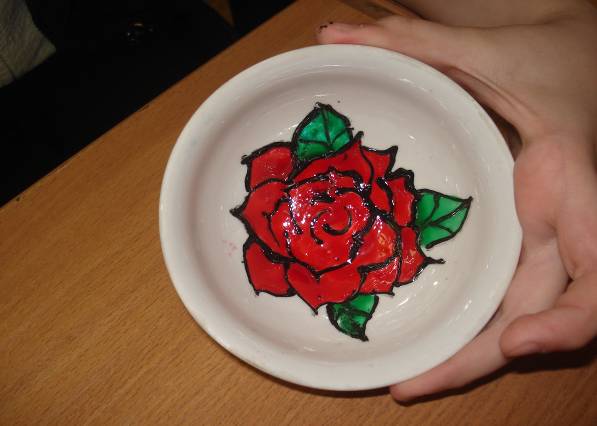 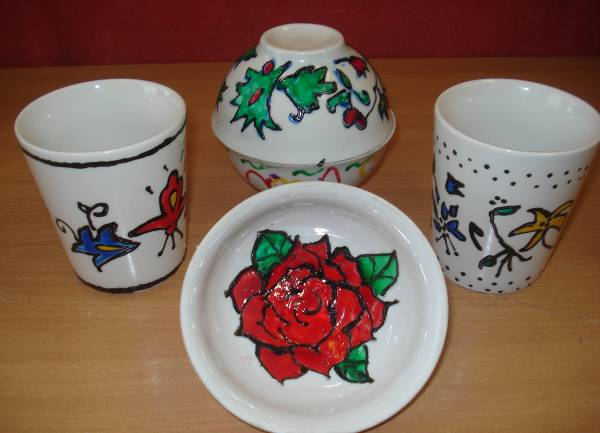 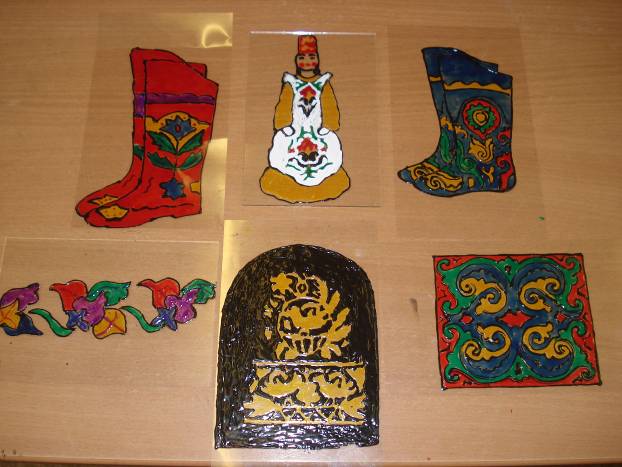 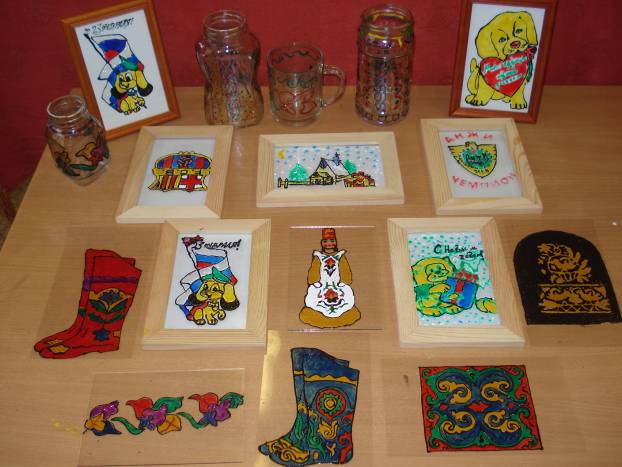 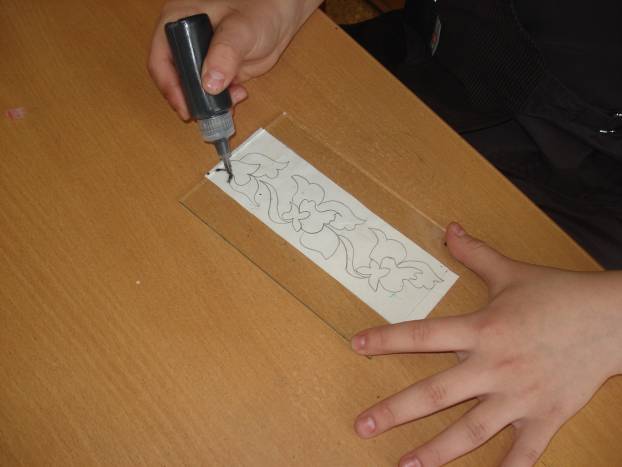 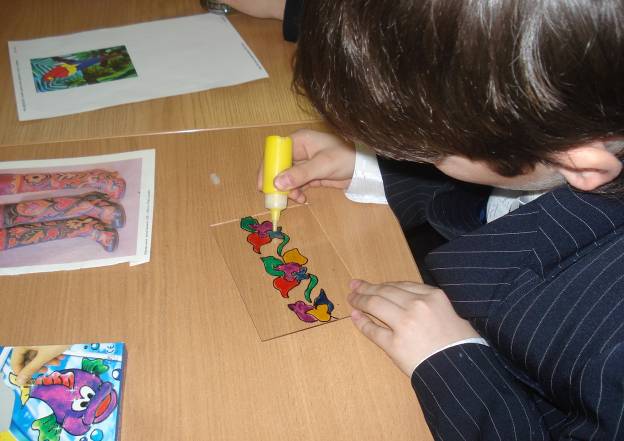 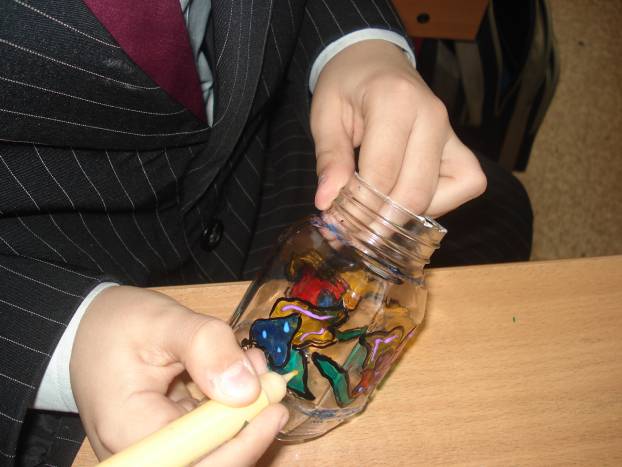 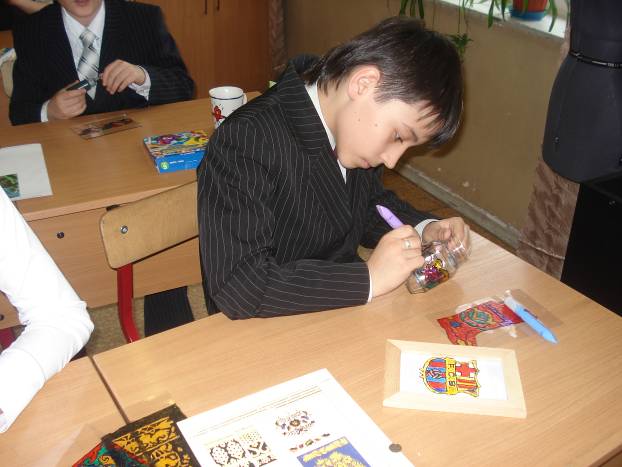 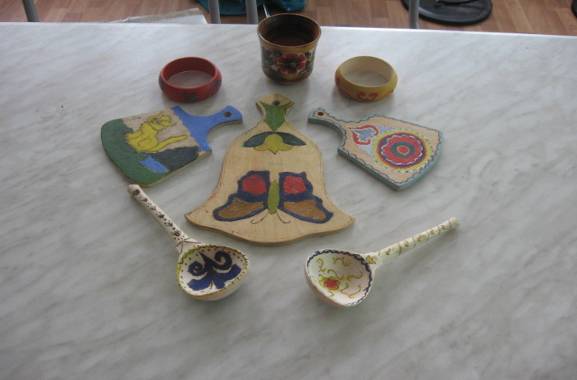 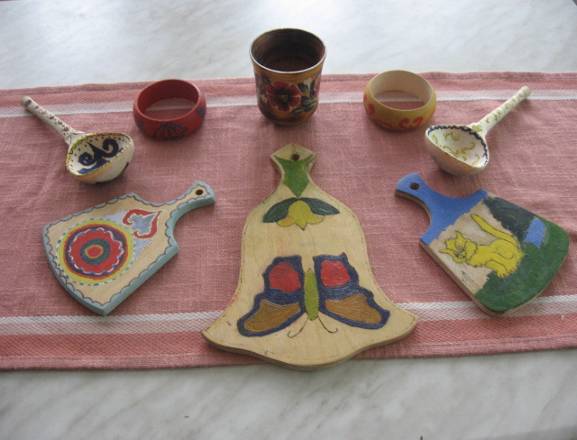 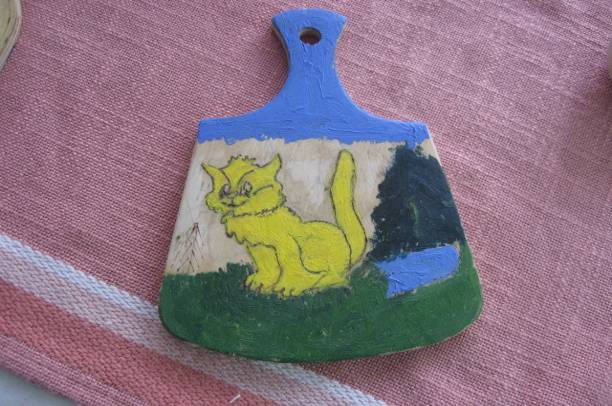 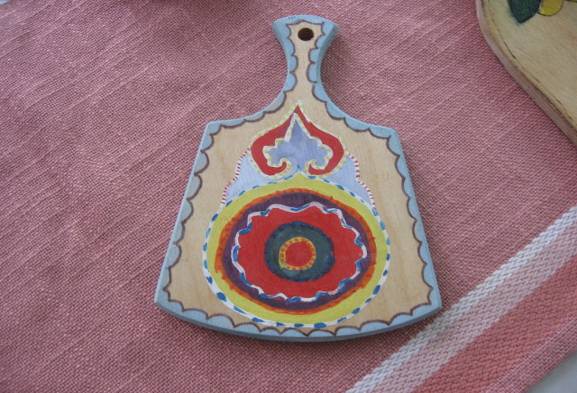 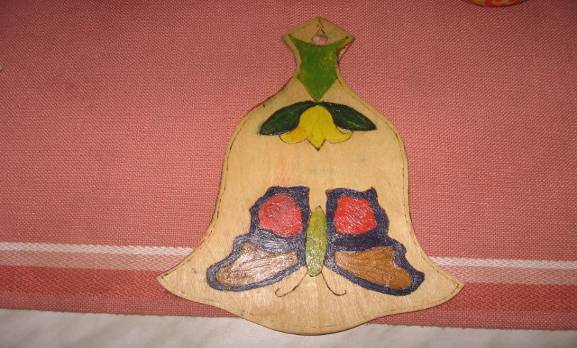 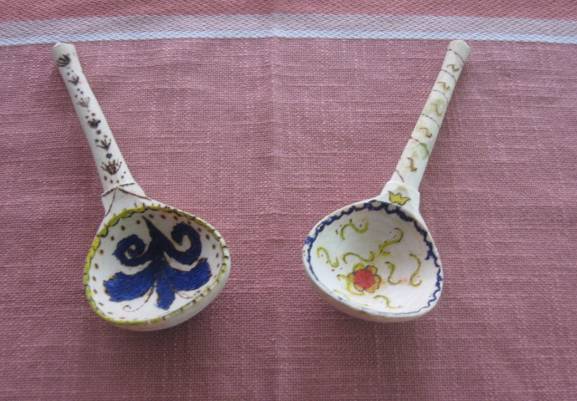 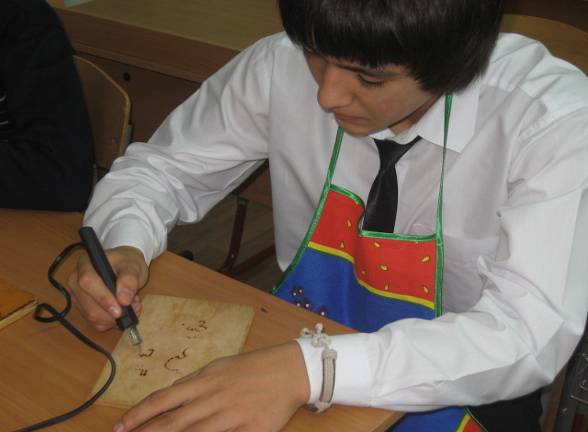 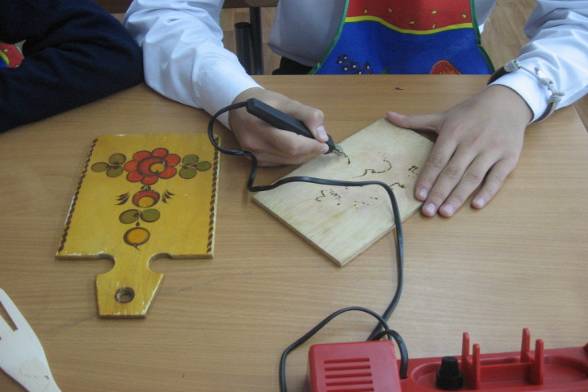 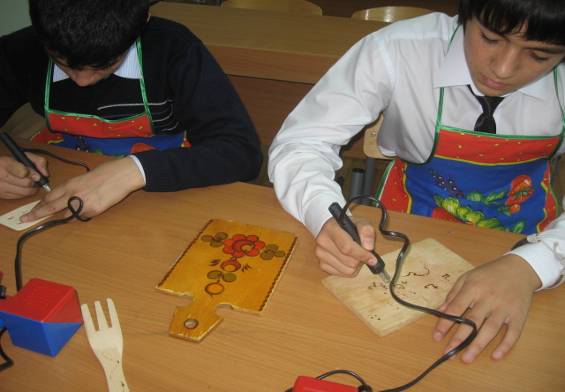 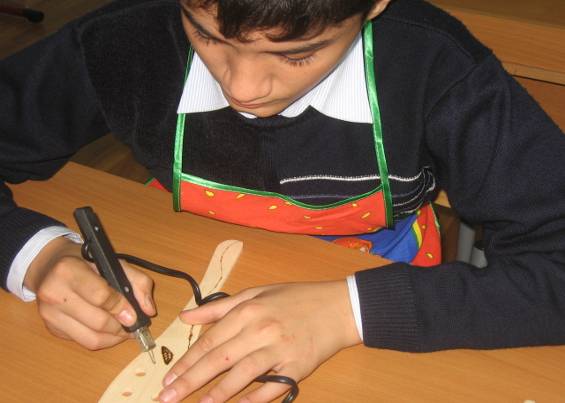 ОтзывыЯ, как коллега присутствовала на уроках технологии и пришла к выводу, что результат методики обучения по такой программе, когда дети учатся в разделённых классах очевиден. Наблюдая за учащимися, в процессе прохождения  этой программы было видно, что детям очень интересно на таких уроках. Учащиеся со своими работами часто участвовали в школьных и внешкольных конкурсах и выставках.Учитель технологии и изо школы №1186 Шарифуллина Лилия Зуфаровна.